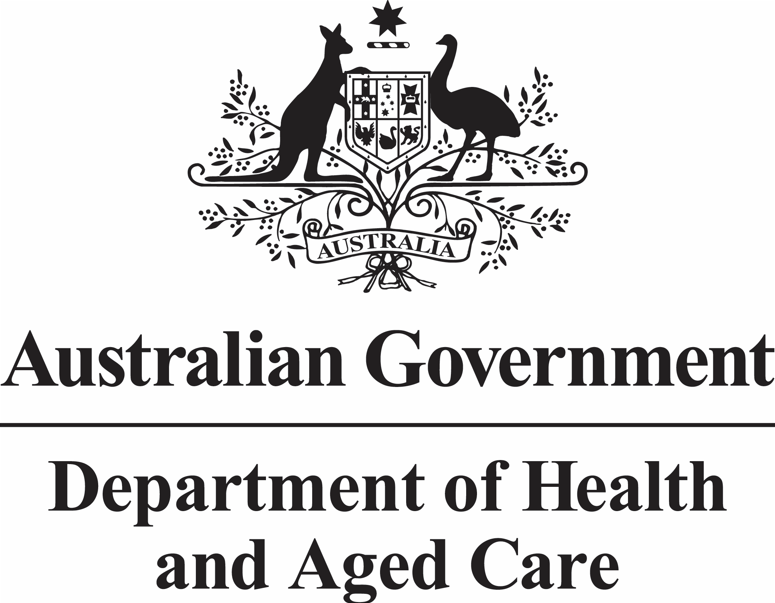 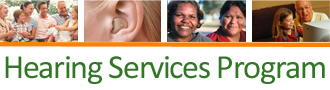 Client Application FormVisit our website www.hearingservices.gov.auto find out if you are eligibleto apply online (excludes DES and ADF)to find a service providerto find out about the servicesto find information on hearingFurther informationUnder 21 years oldAccess to hearing services and support for children and young adults is delivered by Hearing Australian. They can be contacted on 131 797 or by email to info@hearing.com.auDisability Employment Services (DES) ProgramIf you are a participant in an Australian Government DES program, your DES Case Manager will need to apply on your behalf sending the application to hearing@health.gov.au. Please contact your case manager to discuss this further.National Relay ServiceIf you are deaf or have a hearing or speech impairment, you can contact us via the National Relay Service (www.relayservice.gov.au) or call 1800 555 660. Looking for a hearing service provider?If you would like to arrange an appointment for hearing services, you can find a list of service providers on the program’s website. A service provider can also help you apply for the program online, which is a faster process than sending in this form (excludes NDIS and DES applications).Website	www.hearingservices.gov.auEmail	hearing@health.gov.au Phone	1800 500 726Post	Hearing Services Program	Department of Health and Aged Care	Mail Drop Point 113	GPO Box 9848	Canberra ACT 2601Version: Effective 1 July 2022Australian Government Hearing Services ProgramYour eligibility type* Indicates mandatory informationIf you are an Australian citizen or permanent resident 21 years or older, tick the box that relates to your eligibility*Eligibility type (please select from drop down)Your eligibility details*Eligibility number (CRN, DVA/PMKey or DES)Title	*Given name	Middle name*Family name*Date of birth (DD/MM/YYYY)	*GenderNote If you are a dependent please provide the primary card holder’s details below to enable processing of the application.Primary Cardholder’s details - applicable if you are a dependent of a cardholderEligibility type	Eligibility numberGiven name	Family nameDate of birth (DD/MM/YYYY)Your details*Postal addressEmail address*Contact phone numberPrivacy and your personal informationYour personal information is protected by law, including the Privacy Act 1988, and is being collected by the Australian Government Department of Health (the Department) for the purposes of determining eligibility for and administering the Australian Government Hearing Services Program (the program).  If you do not provide this information then the Department will not be able to provide you with hearing services under the program.You can get more information about the way in which the Department will manage your personal information, including our privacy policy, at www.hearingservices.gov.au.By signing this form you are consenting to and authorising the Department to collect, store and disclose your information, including personal information.*Your signature	*Date If the applicant is unable to sign, an authorised person e.g. POA or equivalent can sign on their behalf. Relationship of signer to applicantCorrespondence preferencesSend your program correspondence to You	or	 Your alternate contact	or	 BothAlternative contactGiven name	Family nameEmail addressRelationship to applicant	Contact number	Postal addressDES only - DES provider details*Given name	*Family name*Email address*Contact number	Optional InformationAre you a resident of an aged care facility?	 YesAre you of Aboriginal origin?	 YesAre you of Torres Strait Islander origin?	 YesDo you speak a language other than English at home?   YesIf yes, please list language/s spoken below Version: Effective 1 July 2022